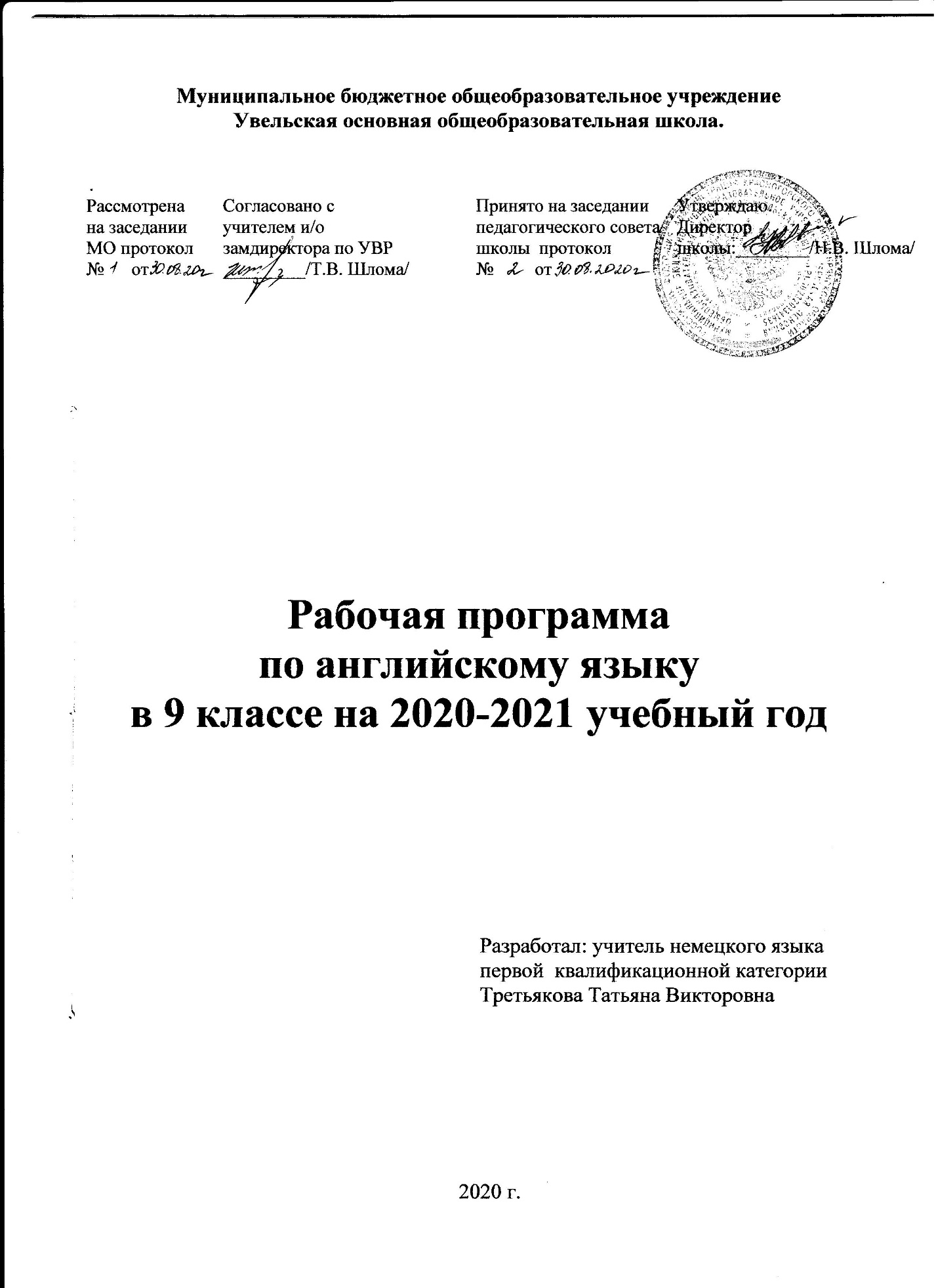 I. Пояснительная запискаРабочая программа учебного предмета « Английский язык как 2-й иностранный язык»: 2-й год обучения ориентирована для учащихся  9 класса и реализуется на основе следующих документов:Федерального закона Российской Федерации от 29 декабря 2012г. N 273 – ФЗ «Об образовании»; • Рабочая программа. Английский язык как второй иностранный. 5—9 классы: учебно-методическое пособие / О. В. Афанасьева, И. В. Михеева, Н. В. Языкова. — М. : Дрофа, 2017. — 128 с. — (Английский язык как второй иностранный).• Базисный учебный план общеобразовательных учреждений Брянской области на 2020-2021 учебный год.•Учебного плана МБОУ  Увельская  ООШ на 2020-2021 учебный год.Цели и задачи:   Образовательная, развивающая и воспитательная  цели обучения английскому языку  в данном УМК реализуется в процессе формирования, совершенствования и развития коммуникативной компетенции в единстве ее составляющих.Развитие иноязычной коммуникативной компетенции в совокупности ее составляющих – речевой, языковой, социокультурной, компенсаторной, учебно-познавательной:   речевая компетенция – развитие коммуникативных умений в четырех основных видах речевой деятельности (говорении, аудировании, чтении, письме);   языковая компетенция – овладение новыми языковыми средствами (фонетическими, орфографическими, лексическими, грамматическими) в соответствии c темами, сферами и ситуациями общения, отобранными для основной школы; освоение знаний о языковых явлениях изучаемого языка, разных способах выражения мысли в родном и изучаемом языке;   социокультурная компетенция – приобщение учащихся к культуре, традициям и реалиям стран/страны изучаемого иностранного языка в рамках тем, сфер и ситуаций общения, отвечающих опыту, интересам, психологическим особенностям учащихся основной школы на разных ее этапах (V-VII и VIII-IX классы); формирование умения представлять свою страну, ее культуру в условиях иноязычного межкультурного общения;    компенсаторная компетенция – развитие умений выходить из положения в условиях дефицита языковых средств при получении и передаче информации;    учебно-познавательная компетенция – дальнейшее развитие общих и специальных учебных умений; ознакомление с доступными учащимся способами и приемами самостоятельного изучения языков и культур, в том числе с использованием новых информационных технологий;    развитие и воспитание у школьников понимания важности изучения иностранного языка в современном мире и потребности пользоваться им как средством общения, познания, самореализации и социальной адаптации; воспитание качеств гражданина, патриота; развитие национального самосознания, стремления к взаимопониманию между людьми разных сообществ, толерантного отношения к проявлениям иной культуры.Задачи:Формировать целостное представление о мире, основанного на приобретенных знаниях, умениях, навыках и способах деятельности;Учить выделять общее и специфичное;Развивать понимание и доброе отношение к стране, её людям, традициям;Развивать навыки аудирования, говорения, чтения аутентичных текстов с общим охватом содержания, с детальным пониманием, с пониманием особой информации письма;Развивать умения сравнивать, высказывать собственное мнение;Ознакомить учащихся с основами грамматики, дать представления о некоторых отступлениях от правил, научить видеть различия;Помочь обучающимся усвоить единство теории и практики в процессе познания;Развивать творческие способности у школьников, осознанные мотивы учения. В учебном плане МБОУ Увельская ООШ  на изучение предмета «Английский  язык (второй иностранный) второй год обучения в 9 классе отводится 34 часа (1 час в неделю, 34 учебные недели).II. Планируемые результаты освоения учебного предмета	Личностные результаты — формирование мотивации изучения иностранных языков и стремление к самосовершенствованию в образовательной области «Иностранный язык»; — осознание возможностей самореализации средствами иностранного языка; стремление к совершенствованию собственной речевой культуры в целом; формирование коммуникативной компетенции в межкультурной и межэтнической коммуникации; развитие таких качеств, как воля, целеустремленность, креативность, инициативность, эмпатия, трудолюбие, дисциплинированность; — формирование общекультурной и этнической идентичности как составляющих гражданской идентичности личности; — стремление к лучшему осознанию культуры своего народа и готовность содействовать ознакомлению с ней представителей других стран; толерантное отношение к проявлениям иной культуры, осознание себя гражданином своей страны и мира; — готовность отстаивать национальные и общечеловеческие (гуманистические, демократические) ценности, свою гражданскую позицию. Метапредметные результаты — развитие умения планировать свое речевое и неречевое поведение; — развитие коммуникативной компетенции, включая умение взаимодействовать с окружающими, выполняя разные социальные роли; — развитие исследовательских учебных действий, включая навыки работы с информацией; поиск и выделение нужной информации, обобщение и фиксация информации;— развитие смыслового чтения, включая умение определять тему, прогнозировать содержание текста по заголовку/по ключевым словам, выделять основную мысль, главные факты, опуская второстепенные, устанавливать логическую последовательность основных фактов; — осуществление регулятивных действий самонаблюдения, самоконтроля, самооценки в процессе коммуникативной деятельности на иностранном языке; — формирование проектных умений: ◾ генерировать идеи; ◾ находить не одно, а несколько вариантов решения; ◾ выбирать наиболее рациональное решение; ◾ прогнозировать последствия того или иного решения; ◾ видеть новую проблему; ◾ готовить материал для проведения презентации в наглядной форме, используя для этого специально подготовленный продукт проектирования; ◾ работать с различными источниками информации; ◾ планировать работу, распределять обязанности среди участников проекта; ◾ собирать материал с помощью анкетирования, интервьюирования; ◾ оформлять результаты в виде материального продукта (реклама, брошюра, макет, описание экскурсионного тура, планшета и т. п.); ◾ сделать электронную презентацию. Предметные результатыВ результате изучения английского языка обучающиеся научатся:_ чтению основных буквосочетаний, звукам английского языка;_ основным правилам чтения и орфографии английского языка;_ интонации основных типов предложений (утверждение, общий и специальный вопросы, побуждение к действию);_ названиям стран изучаемого языка, их столиц;_ именам наиболее известных персонажей детских литературных произведений стран изучаемого языка;_ читать наизусть рифмованные произведения детского фольклора.Помимо этого обучающиеся  научатся:в области аудирования_ понимать на слух речь учителя, одноклассников;_ понимать основное содержание небольших по объему монологических высказываний, детских песен, рифмовок, стихов;_ понимать основное содержание небольших детских сказок с опорой на картинки, языковую догадку объемом звучания до 1 минуты;получат возможность научиться:_ понимать аудиозаписи ритуализированных диалогов, начитанных носителями языка (4-6 реплик).в области говорения обучающиеся научатся:_ участвовать в элементарном этикетном диалоге (знакомство, поздравление, благодарность, приветствие, прощание);_ кратко рассказывать о себе, своей семье, своем друге;получат возможность научиться:_ расспрашивать собеседника, задавая простые вопросы кто?, что?, где?, когда?, куда?, и отвечать на вопросы собеседника;_ изложить основное содержание прочитанного или прослушанного текста;_ составлять небольшие описания предмета, картинки по образцу.в области чтения обучающиеся  научатся:_ читать вслух текст, построенный на изученном языковом материале, соблюдая правила произношения и соответствующую интонацию;_ читать про себя, понимать несложные тексты, содержащие 1-2 незнакомых слова, о значении которых можно догадаться по контексту или на основе языковой догадки;получат возможность научиться:_ читать про себя, понимать тексты, содержащие 3-4 незнакомых слова, пользуясь в случае необходимости двуязычным словарем;_ читать про себя и понимать основное содержание небольших текстов (150-200 слов без учета артиклей).в области письма и письменной речи обучающиеся научатся:_ списывать текст на английском языке, выписывать из него или вставлять в него слова в соответствии с решаемой учебной задачей;_ писать краткое поздравление (с днем рождения, с Новым годом);получат возможность научиться:_ писать короткое личное письмо (15-25 слов)._ выполнять письменные упражнения.III. Содержание учебного предметаТема 1. Время, часы, минуты 7 чОсновное содержание темыОбозначение и выражение времени. Местоположение предметов, людей и животных. Ведение счета.Новые  лексические единицы, речевые образцы ЛЕ: they, one, two, three, four, six, seven, eight, eleven, twelve, boy, these, those, on, at, under, the, look, afternoon, too, his, her, its, our, their, my, your.      РО: he is a pilot. They are pilots. Where is he/she? Where are they? Are they dogs or (are they) cats?  We see two big black dogs. These mugs/those mugs. W Буквы и их сочетания: оо +согласная кроме “k”,ir, er, urhat’s the time? What time is it? At… o’clock. Who are you/they? Who is he/she?Тема 2. Цвета вокруг нас 8 ч        Основное содержание темыОсновные цвета. Приветствие в разное время суток. Номера телефонов. Возраст человека. Качественные характеристики предметов. Новые  лексические единицы, речевые образцы  ЛЕ: very, have/has, now, grey, blue, white, purple,  dark blue, brown, yellow, color, thirteen, fourteen, fifteen, sixteen, seventeen, eighteen, nineteen, twenty.      РО: What’s your telephone number? How old is/are…? What colour is/are…? Noun + adj (This pen is red.)Буквы и их сочетания: ng, nk,ing, ow, ghТема 3. Празднование дня рождения 8 ч        Основное содержание темыСемейный праздник. Описание внешности. Контрастирующие характеристики людей и предметов. Жизнь на ферме. Выражение категории отсутствия обладания.Новые  лексические единицы, речевые образцы ЛЕ:Week, Sunday, Monday, Tuesday, Wednesday, Thursday, Friday, Saturday, teacher.        РО: have/has + no + noun (I have no pets.) (not) very + adj (very good)Буквы и их сочетания: еа, а (+ ll), ay, ai, oy, oiТема 4. Человек и его дом  7 ч       Основное содержание темыПрофессии и занятия людей. Повседневные занятия людей. Домашние питомцы. Денежные единицы Великобритании, США и России. Самочувствие человека. Описание жилища.Новые  лексические единицы, речевые образцы ЛЕ: mouse, cloud, house, blouse, count, hot, hungry, sick,  thirsty, tired, spell, doctor, farmer, reader, runner, player, painter, speaker, singer.       РО: what’s the matter? I’m + adjБуквы и их сочетания: ou, er, or(в безударной позиции), g + e, i, y, g + ...Другие гласные и согласные, c + e, i, y, с + ... другие гласные и согласные.  is + adj (для выражения состояния) are you + adj….?Повторение 4 ч.IV. Календарно-тематическое планирование№п/пТема урока, разделаКол-во часовДата проведенияДата проведения№п/пТема урока, разделаКол-во часовПлан.Фактич.Время, часы, минуты (7 часов)1Виды профессий12Числительные от 1 до 1213Определенный артикль и предлоги14Который час?15Притяжательные местоимения16Читаем и не только.17Обобщающее повторение по теме «Время. Часы. Минуты».1Цвет вокруг нас (8 часов)8Спряжение глагола “have”.1     9Радуга цветов110Какого цвета? 111Счет 13-20. 112Сколько тебе лет? 113Читаем и не только.114Пишем и не только.115Обобщающее повторение по теме «Цвет вокруг нас»1Празднования дня рождения, описание внешности, дни недели (8 часов)16Описание внешности. 117С Днем Рождения Робин118Брауны и их ферма119Дни недели120Распорядок дня121Слушаем и не только.122Читаем и не только.123Обобщающее повторение по теме «Описание внешности и дни недели».1«Профессии, занятия людей», «мой день», «человек и его дом» (7 часов)24Настоящее время	125Профессии. 126Название монет. Комната генерала Грина.127Назови по буквам. 128Учим английский алфавит.129Читаем и не только.130Обобщающее повторение по теме «Профессии и занятость людей»1Повторение 4ч31Повторение. Сокращения в английском языке.132Повторение. Рассказ о себе.133Итоговое тестирование за год.134Подведение итогов за год.1